Your recent request for information is replicated below, together with our response.Where material is communicated, how does Police Scotland determine if an offence has been committed or if they retain jurisdiction?Ie is a crime recorded if the material / sender originates from outside Scotland, but the recipient  is in Scotland and receives the material whilst in Scotland?Is a crime recorded if the the material / sender originates from within Scotland, but the recipient  is not in Scotland when the communicated material is received? The information sought is not held by Police Scotland and section 17 of the Act therefore applies. Crime recording and counting rules for the Scottish Crime Recording Standard (SCRS) are overseen, approved, maintained and developed by the Scottish Crime Recording Board (SCRB):https://www.gov.scot/publications/scottish-crime-recording-standard-crime-recording-counting-rules/ If you require any further assistance, please contact us quoting the reference above.You can request a review of this response within the next 40 working days by email or by letter (Information Management - FOI, Police Scotland, Clyde Gateway, 2 French Street, Dalmarnock, G40 4EH).  Requests must include the reason for your dissatisfaction.If you remain dissatisfied following our review response, you can appeal to the Office of the Scottish Information Commissioner (OSIC) within 6 months - online, by email or by letter (OSIC, Kinburn Castle, Doubledykes Road, St Andrews, KY16 9DS).Following an OSIC appeal, you can appeal to the Court of Session on a point of law only. This response will be added to our Disclosure Log in seven days' time.Every effort has been taken to ensure our response is as accessible as possible. If you require this response to be provided in an alternative format, please let us know.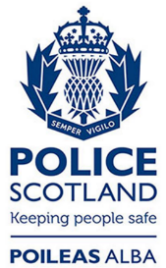 Freedom of Information ResponseOur reference:  FOI 24-1077Responded to:  22 May 2024